	Projektaspanevėžio rajono savivaldybės tarybaSPRENDIMASDĖL 2020 M. VAIKŲ VASAROS STOVYKLŲ IR KITŲ NEFORMALIOJO VAIKŲ ŠVIETIMO VEIKLŲ FINANSAVIMO TVARKOS APRAŠO PATVIRTINIMO2020 m. liepos 2 d. Nr. T-      .PanevėžysVadovaudamasi Lietuvos Respublikos vietos savivaldos įstatymo 6 straipsnio 8 punktu, Vaikų vasaros stovyklų ir kitų neformaliojo vaikų švietimo veiklų finansavimo tvarkos aprašo, patvirtinto Lietuvos Respublikos švietimo, mokslo ir sporto ministro 2020 m. birželio 2 d. įsakymu Nr. V-823 „Dėl Vaikų vasaros stovyklų ir kitų neformaliojo vaikų švietimo veiklų finansavimo tvarkos aprašo patvirtinimo ir lėšų skyrimo savivaldybėms“, 8 punktu, Panevėžio rajono savivaldybės taryba nusprendžia:Patvirtinti 2020 m. vaikų vasaros stovyklų ir kitų neformaliojo vaikų švietimo veiklų finansavimo tvarkos aprašą (pridedama).Aušvydas Plėštys2020-06-18PATVIRTINTAPanevėžio rajono savivaldybės tarybos2020 m. liepos 2 d. sprendimu Nr. T-2020 M. VAIKŲ VASAROS STOVYKLŲ IR KITŲ NEFORMALIOJO VAIKŲ ŠVIETIMO VEIKLŲ FINANSAVIMO TVARKOS APRAŠASI SKYRIUSBENDROSIOS NUOSTATOS1. 2020 m. vaikų vasaros stovyklų ir kitų neformaliojo vaikų švietimo veiklų finansavimo tvarkos aprašas (toliau – aprašas) nustato paraiškų priėmimo, paraiškų vertinimo komisijos (toliau – komisija) darbo organizavimo, paraiškų vertinimo, lėšų skyrimo, naudojimo, sutarties sudarymo ir atsiskaitymo už lėšų panaudojimą tvarką.2. Vaikų vasaros stovyklų ir kitų neformaliojo vaikų švietimo veiklų finansavimas skiriamas pagal pradinio, pagrindinio ir vidurinio ugdymo programas besimokantiems Panevėžio rajono savivaldybės mokiniams vasaros laikotarpiu. 3. Apraše vartojamos sąvokos suprantamos taip, kaip jos apibrėžtos Lietuvos Respublikos švietimo įstatyme, Lietuvos Respublikos biudžeto sandaros įstatyme ir kituose teisės aktuose.II SKYRIUSPARAIŠKŲ PRIĖMIMO ORGANIZAVIMAS4. Paraiškų priėmimą organizuoja Panevėžio rajono savivaldybės administracija (toliau – Savivaldybės administracija).5. Paraiškos teikėjas (švietimo teikėjas, turintis teisę vykdyti neformaliojo vaikų švietimo veiklas, nepriklausomai nuo teisinio statuso ir savininko teises ir pareigas įgyvendinančios institucijos) kompiuteriu turi užpildyti nustatytos formos paraišką (1 priedas) ir pateikti Savivaldybės administracijai adresu: Vasario 16-osios g. 27, 35185 Panevėžys. Paraiškos forma skelbiama savivaldybės interneto svetainėje www.panrs.lt.III SKYRIUSKOMISIJOS SUDARYMAS 6. Komisija sudaroma Savivaldybės administracijos direktoriaus įsakymu iš 5 narių: komisijos pirmininkas, komisijos pirmininko pavaduotojas ir trys nariai. Komisijos sekretoriaus pareigas atlieka savivaldybės direktoriaus įsakymu paskirtas valstybės tarnautojas, kuris nėra komisijos narys.7. Komisijos veiklai vadovauja komisijos pirmininkas, kuris organizuoja komisijos darbą, jo nesant – komisijos pirmininko pavaduotojas.8. Komisijos posėdis laikomas įvykusiu, kai jame dalyvauja ne mažiau nei trys jos nariai. Komisijos narys, bet kokiu būdu susijęs su paraiškos teikėju, vertinimo metu privalo nusišalinti.9. Komisija turi teisę nuspręsti, ar pagrįstos paraiškų teikėjų sudarytos sąmatos.10. Komisija į posėdžius gali kviesti paraiškos teikėjo atstovus ar prašyti pateikti papildomą informaciją, jei to reikia komisijos sprendimui priimti.11. Paraiškos vertinimo išvada įforminama komisijos posėdžio protokolu, kurį pasirašo komisijos pirmininkas ir sekretorius.12. Komisijos nariai, vertindami paraiškas ir teikdami siūlymus dėl lėšų skyrimo (neskyrimo), laikosi skaidrumo, nešališkumo, teisingumo, sąžiningumo ir protingumo principų.IV SKYRIUSPARAIŠKŲ VERTINIMAS13. Komisija vertina paraiškas pildydama paraiškos vertinimo anketą (2 priedas).14. Stovyklos ir kitos neformaliojo vaikų švietimo veiklos gali būti finansuojamos, jei:14.1. lėšos skiriamos mokinių, besimokančių pagal pradinio, pagrindinio ir vidurinio ugdymo programas, vasaros stovykloms ir kitoms neformaliojo vaikų švietimo veikloms;14.2. užtikrinama dalyvių sveikata ir saugumas, atsižvelgiant į Lietuvos Respublikos sveikatos apsaugos ministro – valstybės lygio ekstremaliosios situacijos operacijų vadovo 2020 m. birželio 16 d. sprendimą Nr. V-1475 „Dėl Neformaliojo vaikų švietimo organizavimo būtinų sąlygų“;14.3. neformaliojo vaikų švietimo veiklas vykdo asmenys, turintys teisę dirbti mokytoju, pagal Lietuvos Respublikos švietimo įstatymo 48 straipsnį.15. Komisija įvertina, ar pateiktos paraiškos atitinka aprašo 14 punkte nurodytas sąlygas.16. Paraiškos vertinamos pagal šiuos kriterijus:16.1. numatytų veiklų tikslai ir uždaviniai;16.2. laukiami rezultatai;16.3. veiklų aprašymas;16.4. taikomi metodai veiksmingi ir tinkami vaikų vasaros stovykloms ir kitoms neformaliojo vaikų švietimo veikloms organizuoti; veikla įdomi ir patraukli, skatina vaikų kūrybiškumą ir iniciatyvą;16.5. projekte dalyvauja mokiniai, turintys didelių ir labai didelių specialiųjų ugdymosi poreikių dėl negalios, gaunantys socialinę paramą;16.6. projektą vykdo švietimo teikėjas, kurio savininko teises ir pareigas įgyvendina ne savivaldybė arba valstybė;16.7. reikalingų lėšų pagrindimas; 16.8. kiti finansavimo šaltiniai;16.9. projekto sklaida.17. Paraiška nevertinama ir apie tai paraiškos teikėjas informuojamas elektroniniu paštu per 3 darbo dienas nuo sprendimo priėmimo, jei:17.1. neatitinka bent vienos aprašo 14 punkte nurodytų sąlygų;17.2. paraiška užpildyta neteisingai ar kartu su paraiška nepateikti kiti dokumentai ar jų kopijos; 17.3. pateikta ne pagal nustatytą paraiškų priėmimo laikotarpį;17.4. paraiškos teikėjas laiku neįvykdė ankstesnių įsipareigojimų už lėšų panaudojimą;17.5. nustatytu terminu nepateikia komisijai prašomos papildomos informacijos.18. Didžiausia balų suma – 20. Finansavimo lėšų dydis priklauso nuo skirtų balų sumos 
(20 balų – iki 100 proc., 18 balų – iki 90 proc., 16 balų – iki 80 proc. ir t. t.).19. Jei skiriamų balų suma mažesnė nei 10, lėšos neskiriamos.20. Projektams skiriamos sumos gali būti mažinamos visiems paraiškų teikėjams atsižvelgiant į lėšų kiekį bei visų gautų paraiškų lėšų poreikį.21. Jei paraiškų teikėjui skiriamas dalinis finansavimas, paraiškos teikėjas koreguoja projekto veiklą, dalyvių skaičių ir trukmę.V SKYRIUSLĖŠŲ SKYRIMAS22. Paraiškų teikėjams lėšos skiriamos Savivaldybės administracijos direktoriaus įsakymu. 23. Paraiškos teikėjas apie lėšų skyrimą (neskyrimą) informuojamas elektroniniu paštu per
3 darbo dienas nuo sprendimo priėmimo.VI SKYRIUSLĖŠŲ NAUDOJIMAS24. Skirtos lėšos gali būti naudojamos:24.1. fizinių asmenų, dalyvaujančių įgyvendinant vaikų vasaros stovyklų ir kitas neformaliojo vaikų švietimo veiklas, darbo užmokesčiui ir su juo susijusiais privalomais mokėti mokesčiais;24.2. mokinių dalyvavimo vaikų vasaros stovyklose ir kitose neformaliojo vaikų švietimo veiklų išlaidoms finansuoti;24.3. maitinimo, nakvynės išlaidoms;24.4. transporto išlaidoms, degalams;24.5. patalpų, tiesiogiai naudojamų vaikų vasaros stovykloms ir kitoms neformaliojo vaikų švietimo veikloms vykdyti, nuomos ir komunalinėms, aplinkos ir kitoms išlaidoms veiklų įgyvendinimo laikotarpiu;24.6. išlaidoms, kurios reikalingos vaikų vasaros stovykloms ir kitoms neformaliojo vaikų švietimo veikloms vykdyti, prekėms ir paslaugoms įsigyti ar nuomoti.25. Skirtos lėšos negali būti naudojamos:25.1. rekonstrukcijos, remonto, statybos išlaidoms padengti ir ilgalaikiam turtui įsigyti;25.2. įsiskolinimams padengti;25.3. išlaidoms, susijusioms su lizingo, išperkamosios nuomos sutartimis;25.4. išlaidoms, skirtoms savivaldybės ir (arba) valstybės finansuojamų neformaliojo vaikų švietimo programoms, įskaitant ir formalųjį švietimą papildančio ugdymo programas, įgyvendinti;25.5. išlaidoms, kurios finansuotos iš kitų Lietuvos Respublikos valstybės biudžeto ar savivaldybių biudžetų lėšų, įskaitant Europos Sąjungos finansinės paramos ir kitos gaunamos finansinės paramos bei bendrojo finansavimo lėšas.26. Paraiškos teikėjas privalo lėšas naudoti laikydamasis racionalaus lėšų naudojimo principo.27. Savivaldybės administracija turi teisę tikrinti, ar projekto lėšos naudojamos pagal sutartį.28. Paraiškų teikėjams, naudojantiems lėšas ne pagal paskirtį, Savivaldybės administracija nutraukia finansavimą.VII SKYRIUSSUTARTIES SUDARYMAS IR ATSISKAITYMAS UŽ LĖŠŲ PANAUDOJIMĄ29. Savivaldybės administracija su paraiškų teikėjais per 10 darbo dienų nuo Savivaldybės administracijos direktoriaus įsakymo dėl lėšų skyrimo įsigaliojimo pasirašo Savivaldybės biudžeto lėšų naudojimo sutartį.30. Išlaidos tinkamos finansuoti, jei jos patirtos nuo sutarties pasirašymo dienos iki sutartyje numatytos atsiskaitymo dienos.31. Sutartys gali būti keičiamos, jeigu nebuvo galima numatyti aplinkybių, dėl kurių neįmanoma įvykdyti suplanuotos veiklos paraiškos pildymo metu. Savivaldybės administracijai pateikus pagrįstą prašymą dėl neįvykusių veiklų ir nepatirtų išlaidų tikslinimo, pasirašomas susitarimas prie sutarties.32. Paraiškos teikėjas įsipareigoja dėl lėšų panaudojimo atsiskaityti Apskaitos skyriui sutartyje nustatytais būdais ir terminais. Dėl neįvykdytų įsipareigojimų finansavimas paraiškos teikėjui gali būti nutraukiamas.VIII SKYRIUSBAIGIAMOSIOS NUOSTATOS33. Už informacijos ir su vaikų vasaros stovyklų ir kitų neformaliojo vaikų švietimo veiklų vykdymu bei susijusių duomenų tikslumą, teisėtumą, gautų lėšų buhalterinės apskaitos tvarkymą atsako paraiškos teikėjas.34. Panaudotų lėšų finansinio atsiskaitymo kontrolę vykdo Apskaitos skyrius.35. Veiklų įgyvendinimo priežiūrą vykdo Švietimo, kultūros ir sporto skyrius.36. Informacija apie finansuojamus projektus, jų įgyvendinimą skelbiama Savivaldybės administracijos interneto svetainėje www.panrs.lt.________________________________2020 m. vaikų vasaros stovyklų ir kitų neformaliojo vaikų švietimo veiklų finansavimo tvarkos aprašo 1 priedasVAIKŲ VASAROS STOVYKLŲ IR KITŲ NEFORMALIOJO VAIKŲ ŠVIETIMO VEIKLŲ PROJEKTO PARAIŠKAI SKYRIUSPARAIŠKOS TEIKĖJASII SKYRIUSINFORMACIJA APIE PROJEKTĄIII SKYRIUSPRELIMINARI PROJEKTO SĄMATAIV SKYRIUSKITA BŪTINA INFORMACIJA APIE PARAIŠKOS TEIKĖJĄ2020 m. vaikų vasaros stovyklų ir kitų neformaliojo vaikų švietimo veiklų finansavimo tvarkos aprašo2 priedas(Paraiškos vertinimo anketa)2020 M. VAIKŲ VASAROS STOVYKLŲ IR KITŲ NEFORMALIOJO VAIKŲ ŠVIETIMO VEIKLŲ FINANSAVIMO PARAIŠKŲ VERTINIMO ANKETA(Data)Siūloma finansavimo suma: _______________PANEVĖŽIO RAJONO SAVIVALDYBĖS ADMINISTRACIJOSŠVIETIMO, KULTŪROS IR SPORTO SKYRIUSPanevėžio rajono savivaldybės tarybaiAIŠKINAMASIS RAŠTAS DĖL SPRENDIMO „DĖL 2020 M. VAIKŲ VASAROS STOVYKLŲ IR KITŲ NEFORMALIOJO VAIKŲ ŠVIETIMO VEIKLŲ FINANSAVIMO TVARKOS APRAŠO PATVIRTINIMO“ PROJEKTO2020 m. birželio 18 d.PanevėžysProjekto rengimą paskatinusios priežastys.Vaikų vasaros stovyklų ir kitų neformaliojo vaikų švietimo veiklų finansavimo tvarkos aprašo, patvirtinto Lietuvos Respublikos švietimo, mokslo ir sporto ministro 2020 m. birželio 2 d. įsakymu Nr. V-823 „Dėl Vaikų vasaros stovyklų ir kitų neformaliojo vaikų švietimo veiklų finansavimo tvarkos aprašo patvirtinimo ir lėšų skyrimo savivaldybėms“, 8 punkte nurodoma, kad savivaldybė gautas lėšas paskirsto vaikų vasaros stovykloms ir kitoms neformaliojo vaikų švietimo veikloms, užtikrindama lygias galimybes lėšas gauti visiems švietimo teikėjams, turintiems teisę vykdyti neformaliojo vaikų švietimo veiklas, nepriklausomai nuo jų teisinio statuso ir savininko teises ir pareigas įgyvendinančios institucijos. Panevėžio rajono savivaldybei skirta 22,8 tūkst. Eur.Projekto esmė ir tikslai.Patvirtinti 2020 m. vaikų vasaros stovyklų ir kitų neformaliojo vaikų švietimo veiklų finansavimo tvarkos aprašą.Kokių pozityvių rezultatų laukiama.Lėšų paskirstymas vaikų vasaros stovykloms ir kitoms neformaliojo vaikų švietimo veikloms pagal pradinio, pagrindinio ir vidurinio ugdymo programas besimokantiems Panevėžio rajono savivaldybės mokiniams vasaros laikotarpiu.Galimos neigiamos pasekmės priėmus projektą, kokių priemonių reikia imtis, kad tokių pasekmių būtų išvengta.Neigiamų pasekmių nenumatoma.Kokius galiojančius teisės aktus būtina pakeisti ar panaikinti, priėmus teikiamą projektą.Nėra.Reikiami paskaičiavimai, išlaidų sąmatos bei finansavimo šaltiniai, reikalingi sprendimui įgyvendinti.Papildomos lėšos nereikalingos.Kiti, sprendimo projekto rengėjo nuomone, reikalingi paaiškinimai.Nėra.Sprendimo projektui reikalingas antikorupcinis vertinimas.Vyr. specialistas	Aušvydas Plėštys1. Pavadinimas2. Duomenys2. DuomenysKodasAdresas (miestas, rajonas ir pašto indeksas)TelefonasBanko duomenys (pavadinimas, atsiskaitomosios sąskaitos numeris)Banko duomenys (pavadinimas, atsiskaitomosios sąskaitos numeris)3. Projekto vadovas3. Projekto vadovasVardas, pavardėPareigos organizacijojeTelefonasElektroninis paštas4. Projekto pavadinimas5. Projekto aprašymas (projekto pristatymas, tikslai, uždaviniai, laukiami rezultatai ir kt.)6. Projekto dalyviai ir jų skaičius6. Projekto dalyviai ir jų skaičiusBendras dalyvių skaičiussocialiai remiamųspecialiųjų ugdymosi poreikių turinčių vaikų7. Projekto veikla, trukmė, vieta7. Projekto veikla, trukmė, vieta7. Projekto veikla, trukmė, vietaVeiklaTrukmėVieta8. Kiti finansavimo šaltiniai8. Kiti finansavimo šaltiniai8. Kiti finansavimo šaltiniai9. Projekto sklaida10. Numatomos projekto išlaidos10. Numatomos projekto išlaidos10. Numatomos projekto išlaidos10. Numatomos projekto išlaidosEil. Nr.Išlaidų pavadinimas(detalizuoti ir nurodyti paskirtį)Prašomos lėšosKiti finansavimo šaltiniaiIš viso:Iš viso:11. Prie paraiškos pridedamaProjekto teikėjo registravimo Juridinių asmenų registre pažymėjimo kopija (biudžetinėms įstaigoms pateikti nereikia).Verslo liudijimo ar individualios veiklos pažymos (jei teikėjas – fizinis asmuo) kopija ar išrašas.Dokumento (-ų), kuris (-ie) pagrindžia, kad teikėjas turi teisę dirbti mokytoju Lietuvos Respublikos švietimo ir mokslo ministro nustatyta tvarka, kopija (-os) ar išrašas (-ai) (jei teikėjas – fizinis asmuo).Projekto vadovo gyvenimo aprašymas (CV).Paraiškos teikėjo vadovas(parašas)(vardas, pavardė)A. V.Paraiškos teikėjasAprašo 14.1–14.3 papunkčiaiAprašo 14.1–14.3 papunkčiaiTaipNeEil. Nr.Vertinimo kriterijusGalimų balų skaičiusBalų ribaSkirtų balų skaičius1.Aprašo 16.1 papunktis2Įvardyti aiškiai2Nepakankamai aiškiai1Neaiškūs02.Aprašo 16.2 papunktis2Įvardyti aiškiai2Nepakankamai aiškiai1Neaiškus03.Aprašo 16.3 papunktis2Įvardyta aiškiai2Nepakankamai aiškiai1Neaiškus04.Aprašo 16.4 papunktis2Įvardyti aiškiai2Nepakankamai aiškiai1Neaiškus05.Aprašo 16.5 papunktis3Taip3Ne06.Aprašo 16.6 papunktis3Taip3Ne07.Aprašo 16.7 papunktis2Suplanuotos pagrįstai2Nepakankamai pagrįstai1Nepagrįstos08.Aprašo 16.8 papunktis2Yra2Nėra09.Aprašo 16.9 papunktis2Yra2Nėra020Paraiškos vertinimo išvada:Komisijos pirmininkas(parašas)(vardas, pavardė)Komisijos sekretorius(parašas)(vardas, pavardė)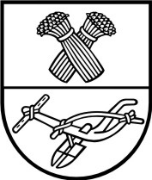 